Attestation sur l’honneurNom ……………………………………………………….	Prénom …………………………………………….………………………………………………………………………Adresse ……………………………………………………………………………………………………………….…………………………………………………………………….Code postal ……………………. Ville ………………………………………………………………………………………………………………………………………………….Adresse mail …………………………………………………………………………………………………………………………………………………………………………………Tél ………………………………………………………………………………………………………………………….………………………………………………………………….Titulaire de la pièce d’identité N°…………………………………………………………………..………………………………………………………………………….Délivrée le ………………………………………….. par …………………………………………………….………………………………………………………………………N° d’immatriculation de mon véhicule ………………………………………………………………………………………………………………………………………….N° de Registre du Commerce/ des Métiers …………………………………………………………………………………………………………………………………..Je soussigné(e) :   Nom………………………………………………………………Prénom ……………………………………………………………………………………..Représentant la Société/Association (raison sociale) …………………………………………………………………………………………………………………….Dont le siège est (adresse) …………………………………………………………………………………………………………………………………………………………….Les inscriptions se feront dans l’ordre d’arrivée des dossiers complets (règlement signé accompagné des 2 chèques (caution et réservation du nombre de tables).Je souhaite réserver pour les « puces » du 20 mars 2022 :………. tables de 1,20 x 0,80 à 4€ la table, soit ……………………… €Chèque à l’ordre du CLUB DES LANNIAUX à joindre à l’inscription et à retourner avant le 1er mars 2022.Nous vous demandons en plus un chèque de caution de 20 € qui vous sera restitué à la fin de la manifestation à 18h.Vous pouvez renvoyer votre dossier ainsi que le règlement à l’adresse suivante :Mme Sylvie MERLE9 Chemin du Longeron71380 LANS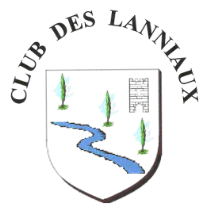 CLUB DES LANNIAUXMairie – 33 Grande Rue - 71380 LANSclubdeslanniaux@gmail.comassociation régie par la loi du 1er juillet 19014 ères PUCES DES COUTURIERES et LOISIRS CREATIFSDimanche 20 MARS 2022SALLE POLYVALENTE DE LANSDE 9H à 18H pour les visiteurs (entrée gratuite)Fait à …………………………………………..Le …………………………………………….La dernière semaine, aucun remboursement ne sera effectuéMention manuscrite « lu et approuvé »Signature